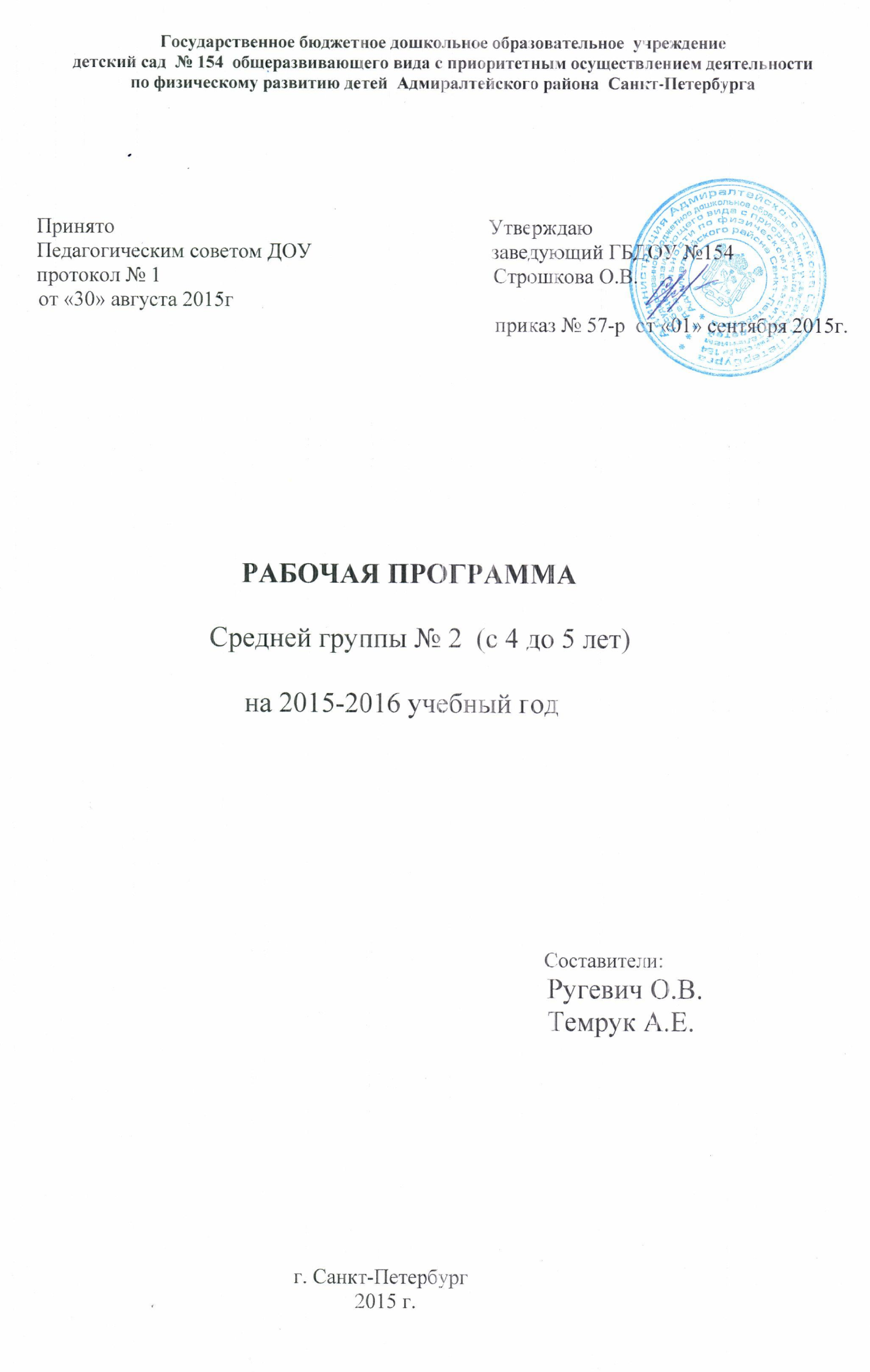                                                     СодержаниеЦелевой раздел Пояснительная запискаСодержательный раздел 2.1. Содержание образовательной работы с детьми2.2. Система педагогической диагностики (мониторинга)  достижения детьми планируемых  результатов освоения основной образовательной программы дошкольного образованияДля отслеживания эффективности усвоения Программы воспитанниками в группе проводится оценка особенностей развития детей и усвоения ими Программы в рамках педагогической диагностики. Результаты диагностики могут использоваться исключительно для решения следующих образовательных задач:индивидуализации образования (в том числе поддержки ребёнка, построения его образовательной траектории или профессиональной коррекции особенностей его развития); оптимизации работы с группой детей.Используется диагностика педагогического процесса Верещагиной Н.В. 2.3. Организация и формы взаимодействия с родителями (законными        представителями) воспитанниковПрограмма средней группы подчеркивает ценность семьи как уникального института воспитания и необходимость развития ответственных и плодотворных отношений с семьями воспитанников (см. календарно-тематический план)Система  взаимодействия  с родителями  включает:ознакомление родителей с результатами работы группы на родительских собраниях, анализом участия родительской общественности в жизни группы;ознакомление родителей с содержанием работы группы , направленной на физическое, психическое и социальное  развитие ребенка;участие в составлении планов: спортивных и культурно-массовых мероприятий, работы родительского комитета; целенаправленную работу, пропагандирующую общественное дошкольное воспитание в его разных формах;обучение конкретным приемам и методам воспитания и развития ребенка в разных видах детской деятельности на семинарах-практикумах, консультациях и открытых занятиях.2.4. Комплексно-тематическое планированиеСм. приложение2.5. Перспективный план по национально-региональному компонентуЦель: Формирование  у детей знаний о родном крае, о достопримечательностях нашего города, знакомство с традициями, праздниками, бытом нашего народа.Организационный раздел рабочей программы.3.1.  Режим пребывания воспитанников в средней группе Режим средней группы в холодный период*ООД - организованная образовательная деятельностьРекомендован гибкий режим прогулок в соответствии с погодой.При температуре воздуха ниже минус 15 °C и скорости ветра более 7 м/с продолжительность прогулки рекомендуется сокращать или заменять прогулку другими видами деятельности.Организация щадящего режима в ГБДОУ №154Адмиралтейского районаЩадящий режим назначается детям с 3 и 4 группами здоровья, детям перенесшим заболевание для снижения физической  интеллектуальной нагрузки.Щадящий режим после перенесенного заболевания назначается по рекомендации участкового педиатра на определенный срок в зависимости от состояния здоровья ребенка, диагноза заболевания.Щадящий режим выполняется персоналом, работающим с ребенком.        3.3. Сетка непосредственной организованной образовательной деятельностиРасписание основных видов организованной образовательной деятельности педагогов с детьми     Социально-коммуникативное развитие ежедневно в ходе режимных моментов     Музыкальный вечер развлечений  1 раз в месяц                Спортивный вечер развлечений  1 раз в месяц     Лепка /аппликация – 1 раз в 2 недели     Всего: 10 видов ООД по 15-20 минут.  Перерыв между ООД  не менее 10 минут     Недельная образовательная нагрузка  3 часа 20 минут3.4.  Максимально допустимая образовательная нагрузка воспитанников группы       (формы НОД, занятия)(в соответствии с требованиями СанПиН, утв. Постановлением Главного государственного санитарного врача РФ от 15. 05. 2013 г. № 26)Примечание:   В середине формы образовательной деятельности (занятий, НОД) статического характера проводится  физкультминутка.3.5. Создание развивающей предметно-пространственной среды группы3.6. Методическое обеспечение образовательной деятельностиМетодическое обеспечение  образовательной области«Социально-коммуникативное развитие»Методическое обеспечение образовательной области«Художественно-эстетическое развитие»Методическое обеспечение образовательной области «Физическое развитие»                                                         ЦЕЛЕВОЙ РАЗДЕЛ                                                         ЦЕЛЕВОЙ РАЗДЕЛ                                                         ЦЕЛЕВОЙ РАЗДЕЛ                                                         ЦЕЛЕВОЙ РАЗДЕЛ                                                         ЦЕЛЕВОЙ РАЗДЕЛ1.1Пояснительная записка………………………………………………………………Пояснительная записка………………………………………………………………Пояснительная записка………………………………………………………………3Цель программы……………………………………………………………………...Цель программы……………………………………………………………………...Цель программы……………………………………………………………………...3  Задачи программы…………………………………………………………………...  Задачи программы…………………………………………………………………...  Задачи программы…………………………………………………………………...3  Принципы и подходы к формированию рабочей программы……………………  Принципы и подходы к формированию рабочей программы……………………  Принципы и подходы к формированию рабочей программы……………………4Краткая психолого-педагогическая характеристика особенностей……………... психофизиологического развития детей (средней группы)Краткая психолого-педагогическая характеристика особенностей……………... психофизиологического развития детей (средней группы)Краткая психолого-педагогическая характеристика особенностей……………... психофизиологического развития детей (средней группы)6Особенности осуществления образовательного процесса……………………….Особенности осуществления образовательного процесса……………………….Особенности осуществления образовательного процесса……………………….8Основания разработки рабочей программы (документы и программно-методические материалы)………………………………………………………….. Основания разработки рабочей программы (документы и программно-методические материалы)………………………………………………………….. Основания разработки рабочей программы (документы и программно-методические материалы)………………………………………………………….. 8Срок реализации рабочей программы……………………………………………..Срок реализации рабочей программы……………………………………………..Срок реализации рабочей программы……………………………………………..8Целевые ориентиры освоения воспитанниками группы образовательной……... программыЦелевые ориентиры освоения воспитанниками группы образовательной……... программыЦелевые ориентиры освоения воспитанниками группы образовательной……... программы9                                            СОДЕРЖАТЕЛЬНЫЙ РАЗДЕЛ                                            СОДЕРЖАТЕЛЬНЫЙ РАЗДЕЛ                                            СОДЕРЖАТЕЛЬНЫЙ РАЗДЕЛ                                            СОДЕРЖАТЕЛЬНЫЙ РАЗДЕЛ                                            СОДЕРЖАТЕЛЬНЫЙ РАЗДЕЛ2.1  Содержание образовательной работы с детьми………………………………….  Содержание образовательной работы с детьми………………………………….10102.2  Система педагогической диагностики (мониторинга)  достижения……………  детьми планируемых  результатов освоения основной образовательной  программы дошкольного образования  Система педагогической диагностики (мониторинга)  достижения……………  детьми планируемых  результатов освоения основной образовательной  программы дошкольного образования12122.3Организация и формы взаимодействия с родителями (законными……………. представителями) воспитанниковОрганизация и формы взаимодействия с родителями (законными……………. представителями) воспитанников13132.4Календарно-тематическое планирование…………………………………………Календарно-тематическое планирование…………………………………………14142.5 Перспективный план по национально-региональному компоненту……………. Перспективный план по национально-региональному компоненту…………….1414                                          ОРГАНИЗАЦИОННЫЙ РАЗДЕЛ                                          ОРГАНИЗАЦИОННЫЙ РАЗДЕЛ                                          ОРГАНИЗАЦИОННЫЙ РАЗДЕЛ                                          ОРГАНИЗАЦИОННЫЙ РАЗДЕЛ                                          ОРГАНИЗАЦИОННЫЙ РАЗДЕЛ3.1  Режим пребывания воспитанников в средней группе…………………………...  Режим пребывания воспитанников в средней группе…………………………...15153.2  Формы образовательной деятельности……………………………………………  Формы образовательной деятельности……………………………………………17173.3  Сетка непосредственной организованной образовательной  деятельности………………………………………………………………………..  Сетка непосредственной организованной образовательной  деятельности………………………………………………………………………..17173.4 Максимально допустимая образовательная нагрузка воспитанников группы (формы НОД)………………………………………………………………. Максимально допустимая образовательная нагрузка воспитанников группы (формы НОД)……………………………………………………………….18183.5 Создание развивающей предметно - пространственной среды группы………… Создание развивающей предметно - пространственной среды группы…………19193.6 Методическое обеспечение образовательной деятельности…………………….. Методическое обеспечение образовательной деятельности……………………..2323                                                        ПРИЛОЖЕНИЯ                                                        ПРИЛОЖЕНИЯ                                                        ПРИЛОЖЕНИЯ                                                        ПРИЛОЖЕНИЯ                                                        ПРИЛОЖЕНИЯЦельРеализация содержания основной образовательной  программы дошкольного образования в соответствии с  требованиями ФГОС дошкольного образованияЗадачиОхрана жизни и укрепление физического и психического здоровья детей.Построение комплексно-тематической модели образовательного процесса.Обеспечение познавательно,  социально-нравственного, художественно-эстетического и физического развития детей. Обеспечение рациональной организации и реализации приоритетного направления.Создание в группе атмосферы гуманного и доброжелательного отношения ко всем воспитанникам.Максимальное использование разнообразных видов детской деятельности, их интеграция в целях повышения эффективности воспитательно-образовательного процесса.Стимулирование и обогащение развития во всех видах деятельности (познавательной, игровой, продуктивной и трудовой).Осуществление преемственности детского сада и семьи в воспитании и обучении детей.Повышение компетентности родителей в области воспитания.Оказание консультативной и методической помощи родителям по вопросам воспитания, обучения и развития детей.Основные задачи образовательных областей:Социально – коммуникативное развитиеПрисвоение норм и ценностей, принятых в обществе, включая моральные и нравственные ценности.Развитие общения и взаимодействия ребёнка со взрослыми и сверстниками.Становление самостоятельности, целенаправленности и саморегуляции собственных действий.Развитие социального и эмоционального интеллекта, эмоциональной отзывчивости, сопереживания.Формирование готовности к совместной деятельности.Формирование уважительного отношения и чувства принадлежности к своей семье и сообществу детей и взрослых в организации.Формирование позитивных установок к различным видам труда и творчества.Формирование основ безопасности в быту, социуме, природе.Познавательное развитиеРазвитие интересов детей, любознательности и познавательной мотивации.Формирование познавательных действий, становление сознания.Развитие воображения и творческой активности.Формирование первичных представлений о себе, других людях, объектах окружающего мира, их свойствах и отношениях (форме, цвете, размере, материале, звучании, ритме, тепе, количестве, числе, части и целом, пространстве и времени, движении и покое, причинах и следствиях и др.), Формирование первичных представлений о малой родине и Отечестве, представлений о социокультурных ценностях нашего народа, об отечественных традициях и праздниках, о планете Земля как общем доме людей, об особенностях природы, многообразии стран и народов мира.Речевое развитиеВладение речью как средством общения.Обогащение активного словаря.Развитие связной,  грамматически правильной диалогической и монологической речи.Развитие речевого творчества.Развитие звуковой и интонационной культуры речи, фонематического слуха.Знакомство с книжной культурой, детской литературой, понимание на слух текстов различных жанров детской литературы.Формирование звуковой аналитика – синтетической активности как предпосылки обучения грамоте.Художественно - эстетическое развитиеРазвитие предпосылок ценностно – смыслового восприятия и понимания произведений искусства (словесного, музыкального, изобразительного), мира природы.Становление эстетического отношения к окружающему миру.Формирование элементарных представлений о видах искусства.Восприятие музыки, художественной литературы, фольклора.Стимулирование сопереживания персонажам художественных произведений.Реализация самостоятельной творческой деятельности детей (изобразительной, конструктивно-модельной, музыкальной и др.)Физическое развитиеРазвитие физических качеств.Правильное формирование опорно – двигательной системы организма, развитие равновесия, координации движений, крупной и мелкой моторики.Правильное выполнение основных движений.Формирование начальных представлений о некоторых видах спорта.Овладение подвижными играми с правилами.Становление целенаправленности и саморегуляции в двигательной сфере.Овладение элементарными нормами и правилами здорового образа жизни.Принципы и подходы к формированию рабочей программыОриентировка на потенциальные возможности ребенка, на «зону ближайшего развития» (Л.С. Выготский), которую он как бы проходит вместе со взрослым. Роль взрослого велика, но она меняется в зависимости от возраста детей и, конечно же, от предлагаемого детям содержания. По отношению к детям младшего дошкольного возраста оно носит непосредственный характер, а старшего — опосредованное: а) через организацию обучающегося детского сообщества (В.В. Рубцов, А.Г. Асмолов); б) через использование специально ото-бранных взрослым развивающих объектов для самостоятельной деятельности (Н.Н. Поддьяков, А.Н. Поддьяков, Л.А. Парамонова).Реализация деятельностного подхода — это развитие самой деятельности, основных ее компонентов (мотивов, целей, действий, способов действий или операций), что способствует развитию ребенка как субъекта деятельности (деятеля). Связь информации, полученной от взрослого, с информацией, добытой самими детьми в процессе разных видов деятельности, — залог формирования более осмысленных и глубоких знаний, а значит и развития детей. И даже освоение сенсорных эталонов не сводится к упражнению. Они обязательно должны быть включены в мотивированную для ребенка деятельность (конструирование, лепка, рисование и т.п.) и выступать как результат обобщения свойств предмета в естественных условиях (А.В. Запорожец, Л.А. Венгер, Н.Н. Поддьяков, Н.П. Сакулина и др.).Реализация принципа «от общего к частному», специфика которого в этом возрасте заключается в том, что всякое частное должно выступать перед ребенком как проявление чего-то общего, т.е. не само по себе, а в системе других объектов или явлений, на основе чего познаются разные их свойства, взаимозависимости. В результате дети в старшем дошкольном возрасте овладевают умением «встраивать» новые для них объекты в уже сложившиеся у них системы и пользоваться этим умением как средством познания. Все это позволяет детям выходить за пределы конкретики, которая сама по себе часто для ребенка не имеет смысла, делать обобщения, выводы, прогнозировать некоторые результаты и находить творческие решения. Это обеспечивает системный подход к организации содержания.Интегрированный принцип организации освоения предлагаемого содержания, который, с одной стороны, не нарушает целостность каждой из областей знаний (природа, родной язык, рисование и др.), а с другой — существенно их взаимообогащает, способствует их смысловому углублению, расширяет ассоциативное информационное поле детей. Это активизирует у детей собственную интерпретацию разных явлений как вербальными, так и не вербальными средствами. У детей развиваются широкие смысловые связи на основе«единства аффекта и интеллекта» (Л.С. Выготский).Создание проблемных ситуаций, характеризующихся определенным уровнем трудности, связанной с отсутствием у ребенка готовых способов их разрешения и необходимостью их самостоятельного поиска. В результате у детей развивается поисковая деятельность, направленность на достижение цели, а найденные ими способы обобщаются и свободно используются в новых ситуациях, что говорит о развитии их мышления. Одновременно у детей возникают «умные эмоции» (А.В. Запорожец), связанные с получением удовлетворения от того, что они преодолели трудности, сами нашли решение.Наглядное моделирование, демонстрирующее детям некоторые скрытые зависимости и отношения, например, математические (часть-целое, одна вторая, одна четвертая и т.п.), что способствует началу формирования общих категорий, становлению логического мышления.Создание условий для практического экспериментирования с разными материалами: как самостоятельного, вне предъявления взрослым какой-либо задачи, так и диктуемого условиями задачи, предложенной педагогом. Широкая ориентировка в свойствах материала существенно активизирует поисковую деятельность детей, направленную на нахождение разных вариантов решений, что является одним из показателей креативности.Продуктивное и игровое взаимодействие детей между собой и со взрослыми (диалогическое общение), благодаря чему формируется играющееся и обучающееся детское сообщество, в котором каждый ребенок чувствует себя успешным, умелым, уверенным в случае необходимости в помощи товарищей и взрослого.Учет индивидуальных особенностей, как личностных (лидерство, инициативность, уверенность, решительность и т.п.), так и различий в возможностях и в темпе выполнения заданий и др. Это способствует успешному развитию каждого ребенка и его эмоциональному благополучию.Учет основных когнитивных стилей или модальностей обучения: одни дети лучше усваивают содержание с опорой на зрительное восприятие (визуальное), другие — на слуховое (аудиальное), а третьи — на двигательное и тактильное (кинестетическое). И очень важно, когда одно и то же содержание и рассказывается, и показывается, и проигрывается деть-ми через движения. В этом случае дети смогут, во-первых, лучше вникнуть в материал и усвоить его, а во-вторых, у всех детей постепенно будут развиваться более слабые для них типы восприятия.Создание условий для востребованности самими детьми освоенного на занятиях содержания в дальнейшей свободной деятельности (игре, рисовании, конструировании, в создании карнавальных костюмов и т.п.).Учет специфики в развитии мальчиков и девочек. Так девочки более успешны в маленьком пространстве и поэтому им легко удаются мелкие работы в отличие от мальчиков; при восприятии текстов на слух девочки реагируют на то, как это сказано(эмоционально или нет), а мальчики — на смысл; в движении девочки более выразительны, а мальчики — более выносливы и др.Краткая психолого-педагогическая характеристика особенностей психофизиологического развития детей (средней группы)К пяти годам складывается «психологический портрет» личности, в котором важная роль принадлежит компетентности, в особенности интеллектуальной (это возраст «почемучек»), а также креативности.Физическое  развитие         В  этом  возрасте  продолжается   рост  всех  органов  и  систем,  сохраняется  потребность  в  движении.  Двигательная активность становится целенаправленной, отвечает индивидуальному опыту и интересу, движения становятся осмысленными, мотивированными и управляемыми. Сохраняется высокая эмоциональная значимость процесса деятельности для ребенка, неспособность завершить ее по первому требованию. Появляется способность к регуляции двигательной активности. У детей появляется интерес к познанию себя, своего тела, его строения, возможностей. У детей возникает потребность действовать совместно, быстро, ловко, в едином для всех детей темпе; соблюдать определенные интервалы во время передвижения в разных построениях, быть ведущим. Уровень функциональных возможностей повышается.Позитивные изменения наблюдаются  в  развитии  моторики. Дошкольники  лучше удерживают  равновесие  перешагивая  через  небольшие  преграды., нанизывает  бусины  (20 шт.)  средней  величины  (или  пуговицы)  на  толстую  леску.В  4-5  лет  у  детей  совершенствуются  культурно-гигиенические  навыки  (хорошо  освоен  алгоритм  умывания,  одевания,  приема  пищи):  они  аккуратны  во  время  еды,  умеют  правильно  надевать обувь,  убирают  на  место   свою  одежду,  игрушки,  книги.  В  элементарном   самообслуживании  (одевание,  раздевание,  умывание  и  др.)  проявляется  самостоятельность  ребенка. Социально-личностное  развитие          К  5  годам  у  детей  возрастает интерес и потребность в общении, особенно со сверстниками, осознание своего положения среди них. Ребенок приобретает способы взаимодействия с другими людьми. Использует речь и другие средства общения для удовлетворения разнообразных потребностей. Лучше ориентируется в человеческих отношениях: способен заметить эмоциональное состояние близкого взрослого, сверстника, проявить внимание и сочувствие. У  детей  формируется  потребность  в  уважении  со  стороны  взрослого,   для  них  оказывается  чрезвычайно  важной  его  похвала.  Это  приводит  к  их  повышенной  обидчивости  на  замечания.  Повышенная  обидчивость  представляет  собой  возрастной  феномен. Совершенствуется  умение  пользоваться установленными  формами    вежливого  обращения.В игровой деятельности  появляются  ролевые  взаимодействия.  Они указывают  на  то,  что  дошкольники  начинают  отделять  себя  от  принятой  роли.  В  процессе  игры  роли  могут  меняться.  В  этом возрасте  начинают появляться  постоянные партнеры  по  игре.  В  общую  игру  может  вовлекаться  от  двух  до  пяти  детей, а продолжительность совместных  игр  составляет  в среднем  15-20 мин.Ребенок начитает регулировать свое поведение в соответствии с принятыми в обществе нормами; умеет довести начатое дело до конца (соорудить конструкцию, убрать игрушки, правила игры и т. п.)  -  проявление  произвольности.У детей начинает формироваться способность контролировать свои эмоции в движении, чему способствует освоение ими языка эмоций (гаммы переживаний, настроений). Эмоциональность пятилетнего ребенка отличается многообразием способов выражения своих чувств: радости, грусти, огорчения, удовольствия. Ребенок способен проявить сочувствие, сопереживание, которое лежит в основе нравственных поступков.К  5-ти  годам  в элементарном выполнении отдельных поручений (дежурство по столовой, уход за растениями и животными)  проявляется  самостоятельность.Познавательно-речевое  развитие          Изменяется  содержание  общения  ребенка  и  взрослого.  Оно выходит  за  пределы  конкретной  ситуации,  в  которой оказывается  ребенок.  Ведущим  становится  познавательный  мотив.  Информация,  которую  ребенок  получает  в  процессе  общения,  может  быть  сложной  и  трудной  для  понимания,  но  она  вызывает  интерес.  В  речевом  развитии  детей  4-5  лет  улучшается  произношение  звуков (кроме  сонорных)  и дикция.  Речь  становится  предметом  активности  детей.  Они  удачно  имитируют  голоса  животных,  интонационно  выделяют  речь  тех  или  иных  персонажей.  Интерес  вызывают ритмическая  структура  речи,  рифмы.  Развивается  грамматическая  сторона  речи.  Дети занимаются  словотворчеством   на  основе  грамматических  правил.  Речь  детей  при  взаимодействии  друг  с  другом  носит  ситуативный  характер,  а  при  общении  со  взрослым  становится  внеситуативной.В  познавательном  развитии  4-5  летних  детей  характерна  высокая  мыслительная  активность.  5-ти летние  «почемучки»   интересуются  причинно-следственными  связями  в  разных  сферах  жизни  (изменения  в  живой  и  неживой  природе,  происхождение  человека),  профессиональной  деятельностью  взрослых  и  др.,  то  есть  начинает  формироваться  представление  о  различных  сторонах  окружающего  мира.  К  5-ти  годам  более  развитым  становится  восприятие. Дети  оказываются  способными  назвать  форму  на  которую  похож  тот  или  иной  предмет.  Они  могут  вычленять  в  сложных  объектах  простые  формы  и  из  простых  форм  воссоздавать  сложные  объекты.  Дети  способны  упорядочить  группы  предметов  по  сенсорному  признаку – величине, цвету;  выделить  такие  параметры,  как  высота, длина  и  ширина.  Совершенствуется  ориентация  в пространстве.  Возрастает объем  памяти.  Дети  запоминают  до  7-8  названий  предметов.  Начинает  складываться  произвольное  запоминание:  дети  способны  принять  задачу  на  запоминание,  помнят  поручения  взрослых,  могут  выучить  небольшое  стихотворение  и  т.д.  Начинает   развиваться  образное  мышление.  Дети  оказываются  способными  использовать  простыне  схематизированные  изображения  для  решения  несложных задач. Увеличивается  устойчивость  внимания.  Ребенку  оказывается  доступной  сосредоточенная  деятельность  в  течение  15-20 минут.Усложняется  конструирование.  Постройки  могут  включать  5-6  деталей.  Формируются  навыки  конструирования  по  собственному  замыслу,  а  также  планирование  последовательности  действий.Художественно-эстетическое  развитие         На  пятом  году  жизни  ребенок  осознаннее  воспринимает  произведения  художественно-изобразительно-музыкального  творчества,  легко  устанавливает  простые  причинные  связи  в  сюжете,  композиции  и  т.п.,  эмоционально  откликается  на  отраженные  в  произведении искусства  действия,  поступки,  события,  соотносит  увиденное со  своими  представлениями  о  красивом,  радостном,  печальном,  злом  и  т.д.  У ребенка  появляется  желание  делиться  своими  впечатлениями  от  встреч  с  искусством,  со  взрослыми  и  сверстниками.  Продолжает  развиваться  воображение.  Формируются  такие  его особенности,  как  оригинальность  и  произвольность.  Дети  могут  самостоятельно  придумать  небольшую  сказку  на  заданную  тему.Значительное  развитие  получает  изобразительная  деятельность.  Рисунки становятся  предметным  и  детализированным. В  этом  возрасте  дети рисуют  предметы  прямоугольной,  овальной  формы,  простые изображения  животных. Дети  могут  своевременно насыщать  ворс кисти краской, промывать  по  окончании  работы.   Графическое  изображение  человека  характеризуется  наличием  туловища,  глаз,  рта,  носа,  волос,  иногда  одежды  и  ее  деталей.  Дети  могут вырезать  ножницами  по  прямой,  диагонали,  к  5  годам  овладевают  приемами  вырезывания  предметов  круглой  и  овальной  формы.  Лепят  предметы  круглой,  овальной,  цилиндрической  формы,  простейших  животных,  рыб, птиц.К  5-ти  годам  ребенок  выполняет  элементарные  танцевальные  движения  (пружинка,  подскоки,  кружение  и т.д.).  Может  петь  протяжно,  при  этом  вместе  начинать  и  заканчивать  пение.  Развитию исполнительской  деятельности  способствует доминирование в данном  возрасте продуктивной  мотивации  (спеть  песню, станцевать  танец, сыграть  на  инструменте).  Дети  делают  первые  попытки  творчества.Особенности осуществления образовательного процесса     Особенностями осуществления образовательной деятельности средней группы являются: национально-культурные особенности, демографические, климатические (нахождение в условиях Северо-Западного региона.). В условиях Северо-Западного региона возникает необходимость:• компенсировать недостаток двигательной активности детей в процессе игровой деятельности, в том числе на прогулках; • учитывать климатические условия (соблюдение температурного режима, графика проветривания, одежды по сезону и др.); • создавать гигиенические условия для обеспечения воспитательно-образовательного и лечебно-восстановительного процессов и т.д..       Построение образовательного процесса осуществлено на адекватных возрасту формах работы с детьми. Основной формой работы с детьми дошкольного возраста и ведущим видом деятельности для них является игра.Основания разработки рабочей программы (документы и программно-методические материалы)- Закон РФ «Об образовании в РФ» (от 29.12.2012 № 273-ФЗ);- Федеральный государственный образовательный стандарт дошкольного образования (приказ МОиН РФ от 17.10.2013 № 1155);- Санитарно-эпидемиологическими требованиями к устройству, содержанию и организации режима работы  дошкольных образовательных организаций (утв. Постановлением Главного государственного санитарного врача РФ от 15. 05. 2013 г. № 26).Срок реализации рабочей программы2015-2016 учебный годЦелевые ориентиры освоения воспитанниками группы образовательной программы-Целевые ориентиры программы средней группы базируются на ФГОС ДО и целях и задачах, обозначенных в пояснительной записке к программе средней группы, и в той части, которая совпадает со Стандартами, даются по тексту ФГОС ДОМесяцТемаИтоговые мероприятия4-янеделя августа1-я неделя сентября«День знаний»Праздничное мероприятие «День знаний», на участке детского сада с участием родителей.  Мероприятие организовывается сотрудниками  детского сада.  Дети активно участвуют в танцах  конкурсах, викторинах; демонстрируют свои   способности.2-я неделя сентября – 1-я неделя октября2-я неделя сентября«Осень»МониторингПраздник « Дары осени» на участке детского сада.   Выставка детского творчества.Разработка индивидуального маршрута развития   ребенка.2-я -4-я недели октября«Я в мире человек»Открытый день здоровья.1-я -2-я недели ноября«Мой город, моя страна,мой район»Выставка детского творчества.3-я неделя ноября – 4-я неделя декабря«Новогодний праздник».Праздник «Новогодний год».Выставка детского творчества.1-я – 4-я неделя января«Зимние развлечения»Выставка детского творчества.Зимние постройки из снега на участке.1-я -3-я неделя февраляДень защитника ОтечестваСпортивный праздник, посвященный Дню защитника Отечества.Выставка детского творчества.4-я неделя февраля – 1-я неделя мартаПраздник 8 Марта.Праздник, посвященный 8 Марта.Выставка детского творчества.2-я – 3-я недели мартаЗнакомство с народной культурой и традициями.Фольклорный праздник.Выставка детского творчества.4-я неделя марта – 3-я неделя апреля«Весна»Выставка детского творчества.4-я неделя апреля -2-я неделя мая«День победы»Праздник  Победы.Выставка детского творчества.2-я неделя маяМониторингРазработка индивидуального маршрута ребенка.2-я -4-я недели мая«Скоро лето»Праздник «Здравствуй лето!». Выставка детского творчества.   Детский сад работает первую половину лета. С 1 июня по 14 июля.   Детский сад работает первую половину лета. С 1 июня по 14 июля.   Детский сад работает первую половину лета. С 1 июня по 14 июля.Объектпедагогической диагностики (мониторинга)Формы и методы педагогической диагностикиПериодичность проведения педагогической диагностикиДлительность проведения педагогической диагностики Сроки проведения педагогической диагностикиИндивидуальные достижения детей в контексте  образовательных областей:"Физическое развитие""Познавательное развитие""Речевое развитие""Социально-коммуникативное развитие" "Художественно-эстетическое развитие"-Наблюдение-Анализ продуктов детской деятельности2 раза в год1-2 неделиСентябрьМайРеальное участие родителейв жизни группыФормы участияПериодичностьсотрудничестваВ проведении мониторинговых исследований- Анкетирование;- социологический опрос;- интервьюирование;3-4 раза в годПо мере необходимости1 раз в кварталВ создании условий- участие в субботниках по  благоустройству территории;- помощь в создании предметно-  развивающей среды;2 раза в годПостоянноВ управлении группы- участие в работе родительского  комитета;По плануВ просветительской деятельности, направленной на  повышение педагогической культуры, расширение информационного поля родителей- наглядная информация (стенды,  папки-передвижки, семейные и  групповые фотоальбомы,   фоторепортажи «Наша группа»,   «Моя дружная семья»; - памятки;- консультации, конференции,  семинары-практикумы; - распространение опыта семейного  воспитания;- родительские собрания;1 раз в кварталОбновление постоянно1 раз в месяцПо годовому плану1 раз в квартал1 раз в кварталВ воспитательно-образовательном процессе группы, направленном на установление сотрудничества и партнерских отношенийс целью вовлечения родителей в единое образовательное пространство- дни открытых дверей.- дни здоровья.- совместные праздники,развлечения.- участие в творческих выставках,  смотрах-конкурсах- мероприятия с родителями в рамках  проектной деятельности2 раза в год1 раз в квартал2 раза в год1 раз в кварталПостоянно по годовому плану1 раз в годМесяцФормы работы с детьмиСентябрь1. Рассматривание альбомов «Достопримечательности Санкт-Петербурга».2. Беседа «Наш любимый город».3. Чтение стихотворений о Санкт-Петербурге4. Подвижная игра «Воробушки и автомобиль».Октябрь1. Рассматривание  альбома «Мой любимый город».2. Беседа «Улицы моего района».3. Рисование «Улицы родного города».Ноябрь1. Государственный флаг, герб, гимн России.2. Рисование  флага России.3. Подвижная игра «Иголочка и  ниточка» 4. Беседа «Мой город, моя страна, мой район» Декабрь1. Беседа «Народный праздник Новый год».2. Знакомство с традициями празднования Нового года.3. Заучивание  песни «Маленькой елочке».4  Подвижная игра «Снежинки и ветер».Январь1 .Беседа «История Санкт-Петербурга»2. Рассматривание альбома «Кружевные мосты Санкт-Петербурга».3. Наши имена. Что они означают?4. Русские пословицы и поговорки.Февраль1. Рассматривание  открыток о Неве, природе Ленинградской области.2. Подвижная игра «К названному дереву беги».3. Беседа «Защитники страны»Март1. Красная книга Ленинградской области.2. Звери и птицы Ленинградской области.3. Рисование «Весна в заповеднике».Апрель1. Беседа «Мы наследники победы»2. Рисование «Свободная тема».3. Русские пословицы и поговорки.Май1. Праздник «Мы помним, мы гордимся!»2. Беседа «Мой город над Невой»3. Коллективная картина  4. Рисование на асфальте ДомапонедельниквторниксредачетвергпятницаПодъём, утренний туалет6.30-7.306.30-7.306.30-7.306.30-7.306.30-7.30В дошкольном учрежденииВ дошкольном учрежденииВ дошкольном учрежденииВ дошкольном учрежденииВ дошкольном учрежденииВ дошкольном учрежденииУтренний прием, игры, совместная деятельность, взаимодействие с родителями утренняя гимнастика7:00-8:307:00-8:307:00-8:307:00-8:307:00-8:30Подготовка к завтраку, завтрак8:30-8:558:30-8:558:30-8:558:30-8:558:30-8:55Подготовка к ООД*8:55-9:008:55-9:008:55-9:008:55-9:008:55-9:00ООД (включая перерывы)9:00-9:209:45-10:059:00-9:209:45-10:059:00-9:209:45-10:059:00-9:209:45-10:059:00-9:20Игровая, самостоятельная деятельность, 2-й завтрак9:20-9:459:20-9:459:20-9:459:20-9:459:20-9:45Подготовка к прогулке, прогулка10:05-12:1010:05-12:1010:05-12:1010:05-12:1010:05-12:10Возвращение с прогулки12:10-12:2012:10-12:2012:10-12:2012:10-12:2012:10-12:20Подготовка к обеду, обед12:20-12:5012:20-12:5012:20-12:5012:20-12:5012:20-12:50Подготовка ко сну, дневной сон12:50-15:1012:50-15:1012:50-15:1012:50-15:1012:50-15:10Постепенный подъем, воздушные процедуры15:10-15:2515:10-15:2515:10-15:2515:10-15:2515:10-15:25Подготовка к полднику, полдник15:25-15:5015:25-15:5015:25-15:5015:25-15:5015:25-15:50Игры, досуг, совместная, самостоятельная  деятельность15:50-16:5015:50-16:4015:50-16:4015:50-16:4015:50-16:40Подготовка к прогулке, прогулка16:50-18:3016:50-18:3016:50-18:3016:50-18:3016:50-18:30Возвращение с прогулки, уход домой.18.30-19.0018.30-19.0018.30-19.0018.30-19.0018.30-19.00ДомаДомаДомаДомаДомаДомаПрогулка.19.00-19.3019.00-19.3019.00-19.3019.00-19.3019.00-19.30Возвращение с прогулки домой, ужин, спокойные игры, гигиенические процедуры.19.30-20.4519.30-20.4519.30-20.4519.30-20.4519.30-20.45Ночной сон20.45-6.30(7.30)20.45-6.30(7.30)20.45-6.30(7.30)20.45-6.30(7.30)20.45-6.30(7.30)№Вид деятельностив режиме дняОграничениеОтветственный1Приход в детский садПо возможности 08:00-08:30.Удлиненный ночной сон.Родители2Утренняя гимнастикаСнижение нагрузки по бегу, прыжкам на 50%Воспитатель3Гигиенические процедуры (умывание)Температура воды 16-20’C, тщательное вытирание рук, лицаВоспитатель, помощник воспитателя4Гигиенические и закаливающие процедуры(полоскание рта)Температура воды 20-22’C, наливается перед полосканиемПомощник воспитателя5Закаливающие процедуры (солевые дорожки, воздушные ванны)Снимается пижама, надевается сухая футболка, тщательно растираются стопы ногПомощник воспитателя6Питание (завтрак, второй завтрак, обед, полдник)Первыми садятся за стол, докармливание  (мл.возраст)Воспитатель, помощник воспитателя7Сборы на прогулку (утреннюю, вечернюю). Выход на прогулку.Одевание в последнюю очередь. Выход последними.Воспитатель,помощник воспитателя8Возвращение с прогулкиВозвращение первыми под присмотром взрослого, снимается влажная майка, рубашка, заменяется на сухую.Воспитатель,помощник воспитателя9ПрогулкаВовлечение в умеренную двигательную деятельностьВоспитатель10Физкультурное занятиеОтмена или снижение нагрузки на 50%Инструктор по физической культуре, воспитатель11Занятия статического индивидуального планаВовлечение в активную индивидуальную деятельность в первой половине днявоспитатель12Дневной сонУкладывание первыми, подъем по мере просыпанияВоспитатель13Совместная деятельность (игры, изобразительная деятельность и т.д.)Предлагать места, удаленные от окон. Следить за тем, чтобы не было длительного статического напряженияВоспитатель14Совместная деятельность с воспитателемУчет настроения ребенка, его физического состоянияВоспитатель15Возвращение домойПо возможности до 18:00Родители         3.2.  Формы образовательной деятельности         3.2.  Формы образовательной деятельности         3.2.  Формы образовательной деятельностиОрганизованная образовательная деятельностьРежимные моментыСамостоятельная деятельность детей    Формы организации детей    Формы организации детей    Формы организации детейГрупповыеПодгрупповыеИндивидуальныеГрупповыеПодгрупповыеИндивидуальные Подгрупповые индивидуальные НаблюдениеЧтение ИграИгровое упражнениеПроблемная ситуацияБеседа Совместная с воспитателем играСовместная со сверстниками играИндивидуальная играПраздник Экскурсия Ситуация морального выбораПроектная деятельностьИнтегративная деятельностьКоллективное обобщающее занятиеИгровое упражнениеСовместная с воспитателем играСовместная со сверстниками играИндивидуальная играСитуативный разговор с детьмиПедагогическая ситуацияБеседаСитуация морального выбораПроектная деятельностьИнтегративная деятельностьСовместная со сверстниками играИндивидуальная играВо всех видах самостоятельной  детской деятельностиДни неделиОрганизованная образовательная деятельностьОрганизованная образовательная деятельностьДни неделиПервая половина дняВторая половина дняПонедельник                   9:00-9:20                                          9:35-9:551. Познавательное развитие (ФЦКМ)2. Физическое развитие Вторник                           9:00-9:20                                          9:35-9:551. Познавательное развитие (ФЭМП)2. Художественно-эстетическое развитие    МузыкаСреда                               9:00-9:20                                         9:35-9:551. Художественно-эстетическое развитие     (Аппликация/Лепка)2. Физическое развитие Четверг                            9:00-9:201. Речевое развитие 2. Физическое развитие      (на улице)Пятница                           9:00-9:20                                          9:35-9:55                                                                                                     1. Художественно-эстетическое развитие     (Рисование)2. Художественно-эстетическое развитие    МузыкаВозрастная группаИнвариантная часть(кол-во)Вариативнаячасть(кол-во)Длительность (в мин)Недельная  нагрузкаНедельная  нагрузкаВозрастная группаИнвариантная часть(кол-во)Вариативнаячасть(кол-во)Длительность (в мин)Количество Время (в мин)Средняя(с 4 до 5 лет)10-15-20103 ч. 15 минВид помещенияОсновное предназначениеОснащениеМикроцентр«Уголок двигательной активности»Расширение индивидуального двигательного опыта  в самостоятельной деятельностиОборудование для ходьбы, бега, равновесияДля прыжковДля катания, бросания, ловлиДля ползания и лазанияАтрибуты к подвижным и спортивным играмНетрадиционное физкультурное оборудованиеМикроцентр«Уголок природы»Расширение познавательного опыта, его использование в трудовой деятельностиКалендарь природыКомнатные растения в соответствии с возрастными рекомендациямиСезонный материалПаспорта растенийСтенд  со  сменяющимся материалом  на экологическую тематикуМакетыЛитература  природоведческого содержания, набор картинок, альбомыМатериал для проведения элементарных опытовОбучающие и дидактические игры по экологииИнвентарь   для  трудовой деятельностиПриродный  и бросовый материал.Микроцентр«Уголок развивающих игр»Расширение познавательного сенсорного  опыта детейДидактический материал по сенсорному воспитаниюДидактические игрыНастольно-печатные игрыПознавательный материалМатериал для детского экспериментированияМикроцентр«Строительная мастерская»Проживание, преобразование познавательного опыта в продуктивной деятельности. Развитие ручной умелости, творчества. Выработка позиции творцаНапольный	строительный материал;Настольный	строительный материалПластмассовые конструкторы ( младший возраст- с крупными деталями)Мягкие строительно- игровые модули- младший возрастТранспортные игрушкиСхемы, иллюстрации отдельных построек (мосты, дома, корабли, самолёт и  др.).Микроцентр«Игровая  зона»Реализация  ребенком полученных  и имеющихся знаний  об окружающем  мире вигре.  Накопление жизненного  опытаАтрибутика для с-р игр по возрасту детей  «Больница», «Магазин»,«Семья»,«Ателье»,«Школа», «Парикмахерская»,«Почта», «Армия»,«Космонавты», «Библиотека»,Предметы - заместителиМикроцентр«Уголок безопасности»Расширение познавательного опыта,  его использование в повседневной деятельностиДидактические, настольные игры  по  профилактике ДТПМакеты  перекрестков,  районов города,Дорожные знакиЛитература о  правилах дорожного движенияМикроцентр«Петербурговеде ние»Расширение краеведческих представлений  детей, накопление познавательного опытаМатериалы о ПетербургеГосударственная и символикаОбразцы русских  костюмовНаглядный материала: альбомы, картины, фотоиллюстрации и др.Предметы народно- прикладного искусстваПредметы русского бытаДетская художественной литературыМикроцентр«Книжный уголок»Формирование умения самостоятельно работать с книгой,Детская   художественная литература в соответствии с возрастом детейНаличие художественной литературыИллюстрации по темам образовательной деятельности по ознакомлению с окружающим миром и ознакомлению с художественной литературойМатериалы о художниках – иллюстраторахПортрет поэтов, писателей (старший возраст)Тематические выставкиМикроцентр«Театрализованн ый  уголок»Развитие творческих способностей  ребенка, стремление проявить себя  в  играх- драматизацияхШирмыЭлементы костюмовРазличные виды театров (в соответствии с возрастом)Предметы декорацииМикроцентр«Творческая мастерская»Проживание, преобразование познавательного опыта в продуктивной деятельности. Развитие ручной умелости,творчества. Выработка позиции творцаБумага разного формата, разной формы, разного тонаДостаточное количество цветных карандашей, красок, кистей, тряпочек, пластилина (стеки, доски для лепки)Наличие цветной бумаги и картонаДостаточное количество ножниц с закругленными концами, клея, клеенок, тряпочек, салфеток для аппликацииБросовый материал (фольга, фантики от конфет и др.)Место для сменных выставок детских работ, совместных работ детей и родителейМесто для сменных выставок произведений изоискусстваАльбомы- раскраскиНаборы открыток, картинки, книги и альбомы с иллюстрациями, предметные картинкиПредметы народно – прикладного искусстваМикроцентр«Музыкальный уголок»Развитие творческих способностей  в самостоятельно- ритмической деятельностиДетские музыкальные инструментыПортрет композитора (старший возраст)МагнитофонНабор аудиозаписейМузыкальные игрушки (озвученные, не озвученные)Игрушки - самоделкиМузыкально-дидактические игрыМузыкально-дидактические пособия1.  Н.Е.Вераксы, Т.С.Комарова, М.А.ВасильеваОбщеобразовательная программа дошкольного образования « От рождения до школы »М.Мозаика – Синтез, 2014       2.   И.И КареловаПознавательно – речевое и социально – личностное развитие детей от года до 6 летВолгоград: Учитель, 2013.       3.  Н.Ф. Губанова.Развитие игровой деятельности.М.: Мозаика – Синтез, 2014.       4.  Н.В.МикляеваСоциально – нравственное воспитание дошкольников.М.: ТЦ Сфера,2013       5.  Т.А.Шорыгина Цикл бесед. Методическое пособие. М.:ТЦ Сфера, 2014       6.  О.Р.Меремьянина Развитие социальных навыков детей: познавательно –игровые занятия Волгоград: Учитель, 2013       7.  В.И.Петрова, Т.Д.Стульник Нравственное воспитание в детском саду М.: Мозаика –Синтез, 2008       8.  Л.А.Кондрыкинской Занятия по патриотическому воспитанию в ДОУ М.:ТЦ Сфера, 2013       9.  В.И.Петрова, Т.Д.Стульник Этические беседы с детьми 4-7 лет М.: Мозаика – Синтез, 2013     10.  В.Г Алямовская и др. Беседы о поведении ребёнка за столом М.: ТЦ Сфера,2013	Методическое обеспечение образовательной области«Познавательное развитие»1.  Н.Е.Вераксы, Т.С.Комарова, М.А.Васильева	Общеобразовательная программа дошкольного     образования « От рождения до школы » М.Мозаика – Синтез, 20142.  Н.Е.Вераксы, Т.С.Комарова, М.А.Васильева	Комплексные занятия по программе «От рождения     до школы». Средняя группа  Волгоград: Учитель 20143.  О.В.Дыбина Занятия по ознакомлению с окружающим миром М.: Мозаика- Синтез 20134.  О.А.Соломенникова Занятия по формированию элементарных экологических представлений в     средней группе детского сада М.:Мозаика – Синтез. 20125.  Т.А.Шорыгина Моя семья. Методическое пособие М.: ТЦ Сфера	20146.  Г.Н.Жучкова Нравственные беседы с детьми 4-6 лет М.: Издательство ГНОМ 20127.  К.Ю.Белая Формирование основ безопасности у дошкольников. М.:Мозаика – Синтез. 20148.  Т.Ф.Саулина Ознакомление дошкольников с правилами дорожного движения     М.: Мозаика – Синтез 20139.  Е.Я.Хабибулина Дорожная азбука в детском саду Спб.: ООО «Издательство Детство - Пресс» 201310.  Л.В.Куцакова Трудовое воспитание в детском саду. Для занятий с детьми 3-7 лет	М.: Мозаика – Синтез 200911.  Л.В.Колесова Математическое развитие детей 4-7 лет Волгоград: Учитель 201412.  В.П.Новикова Математика в детском саду. Младший дошкольный возраст       М.: Мозаика - Синтез	201013.  Т.Шапошникова Цвета и формы ( Книга + карточки) Спб.: Питер 201314.  И.А.Помораева, В.А.Позина Формирование элементарных математических представлений:    Средняя группа М.: Мозаика – Синтез 2014Методическое обеспечение образовательной области «Речевое развитие»Н.Е.Вераксы,  Т.С.Комарова, М.А.ВасильеваОбщеобразовательная программа дошкольного образования « От рождения до школы »М.: Мозаика – Синтез 2014       2.   Н.Е.Вераксы,  Т.С.Комарова, М.А.Васильева Комплексные занятия по программе «От рождения дошколы». Средняя группа М.: Мозаика – Синтез 2014     3.  О.С. Ушакова Методика развития речи детей дошкольного возраста: учебно – методическое пособие для воспитателей ДОУ М.: Гуманитарный изд. Центр ВЛАДОС 2010    4.   В.В.Гербова Занятия по развитию речи в средней группе М.: Мозаика – Синтез 2013       5.  Н.В. Нищева Если ребёнок плохо говорит Спб.: ООО «Издательство « Детство - Пресс» 2012       6.  Л.Н.Калмыкова Здравствуй, пальчик! Как живёшь? Волгоград: Учитель 2014       7.  Н.Л.Стефанова Комплексные занятия с детьми 3-7 лет: формирование мелкой моторики, развитие            речи Волгоград: Учитель 2013С.Д.Томилова Полная хрестоматия для дошкольников с методическими подсказками для педагогов и родителей. В 2-х книгах Москва: АСТ 2009Н.Е.Вераксы,  Т.С.Комарова, М.А.Васильева Общеобразовательная программа дошкольного      образования « От рождения до школы » М.: Мозаика – Синтез 2014          2.  Т.С. Комарова Изобразительная деятельность в детском саду . М.: Мозаика – Синтез 2014          3.  В.Н.Косарёва Народная культура и традиции: занятия с детьми 3-7 лет Волгоград : Учитель 20134.  Н.Н.Леонова Художественно – эстетическое развитие детей Волгоград : Учитель 20145.  Т.С.Комарова Изобразительная деятельность в детском саду М.: Мозаика – Синтез 20106.  Т.С.Комарова Развитие художественных способностей дошкольников М.: Мозаика – Синтез 20137.  Т.С.Комарова Художественное творчество М.: Мозаика – Синтез 20128.  Т.С.Комарова Детское художественное творчество. Методическое пособие для воспитателей     М.: Мозаика – Синтез 20089.  В.В.Гербова Приобщение детей к художественной литературе М.: Мозаика – Синтез 2010 10.  Л.В.Куцакова Конструирование из строительного материала М.: Мозаика – Синтез 2014 11.  Т.Б.Ладыгина Стихи к летним детским праздникам М.: ТЦ Сфера 2013 12.  Т.Б.Ладыгина Стихи к зимним детским праздникам М.: ТЦ Сфера 2013  13.  Т.Б.Ладыгина Стихи к осенним детским праздникам М.: ТЦ Сфера 2013 14.  Е.А.Никитина Здравствуй , осень! Сценарии осенних праздников .М.: ТЦ Сфера 2010 15.  О.П.Радынова Музыкальные шедевры: Сказка в музыке. Музыкальные инструменты М.:ТЦ Сфера 2010 16.  О.Н.Арсеневская Тематические праздники и развлечения. Волгоград : Учитель 2014 17.  Г.В.Лаптева Игры для развития эмоций и творческих способностей. Спб.: Речь; М.: Сфера 2011 18.  М.Ю.Картушина Весенние детские праздники. М.: ТЦ Сфера 2014 19.  Н.Г.Пантелеева Народные праздники в детском саду. Методическое пособие М.: Мозаика–Синтез  2014 20.  М.А.Федосеева Развитие социального интеллекта у детей Волгоград : Учитель 2014 21.  О.П.Власенко Театр кукол и игрушек в детском саду: кукольные спектакли, эстрадные миниатюры для        детей 3-7 лет Волгоград : Учитель 2009 22.  И.П.Равчеева Организация, проведение и формы музыкальных игр Волгоград : Учитель 2014 23.  Г.А.Лапшина Праздники в детском саду Волгоград : Учитель 2014 24.  Т.С.Григорьева Программа «Маленький актёр» М.: ТЦ Сфера 2012 25.  О.Н.Арсеневская Музыкальные занятия Волгоград : Учитель 2013   1.  Э.Я.Степаненкова Сборник подвижных игр. Для работы с детьми 2-7 лет М.: Мозаика –Синтез 2013   2.  И.Е.Аверина Физкультурные минутки в детском саду. М.: Айрис – пресс 2011   3.  В.Т.Лободин, А.Д.Федоренко, Г.В. Александрова В стране здоровья. Программа эколого –         оздоровительного воспитания дошкольников М.: Мозаика -Синтез2011   4.  Л.И.Пензулаева Оздоровительная гимнастика. М. Мозаика-Синтез 2013   5.  Л.И.Пензулаева Физическая культура в детском саду М. Мозаика-Синтез 2014   6.  Т.М.Бондаренко Физкультурно – оздоровительная работа с детьми 4-5 лет в ДОУ Воронеж: ИП        Лакоценина Н.А. 2012   7.  Е.А.Чевычелова Зрительная гимнастика для детей 2-7 лет Волгоград: Учитель 2013   8.  Т.Е.Харченко Бодрящая гимнастика для дошкольников СПб.:ООО «Издательство « Детство Пресс»2012   9.  М.Ю. Картушина Физкультурные сюжетные занятия с детьми .М.: ТЦ Сфера 2012 10.  Е.Н.Вареник, С.Г.Кудрявцева,Н.Н.Сергиенко Занятия по физкультуре с детьми 3-7 лет М.: ТЦ Сфера 2012 11.  М.Д.Маханева Программа оздоровления детей дошкольного возраста М.: ТЦ Сфера 2013